Королевство волшебных мячей.          Мяч - одна из первых и любимых игрушек с которой начинает играть каждый ребенок  в детстве. И для детей нашего детского сада «Антошка» мы провели  спортивное развлечение «Королевство волшебных мячей» с целью укрепления здоровья и формирования здорового образа жизни у наших воспитанников. 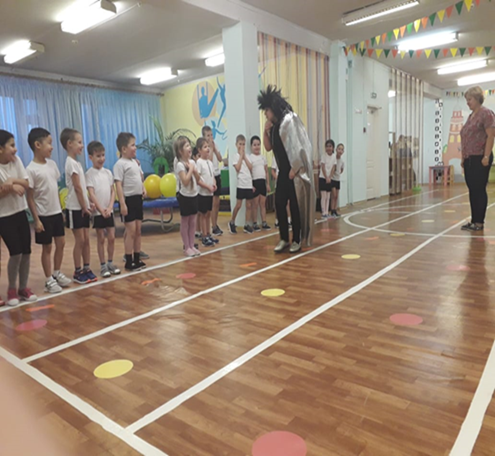                 В мероприятии приняли  участие воспитанники подготовительных групп «Солнышки» и «Почемучки». Ребята  заглянули в гости к Королеве Простуд, которая приготовила им немало сложных препятствий. Дети замечательно справились с такими заданиями как «передача мяча», «прокати мяч», «отбивание мяча» и многими другими заданиями.                  На протяжении всего развлечения происходила смена  одного вида                деятельности  другим: эстафеты, подвижные игры, музыкальные паузы. Развлечение прошло весело и интересно все участники получили огромное удовольствие и массу положительных эмоций.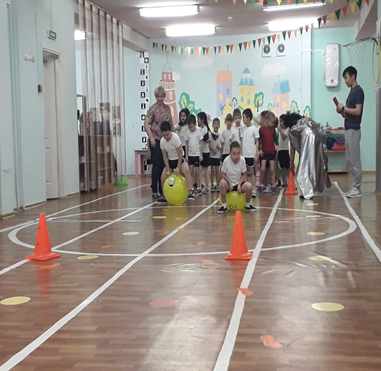 Инструктор по физической культуре:      Демьянова.Д.Д